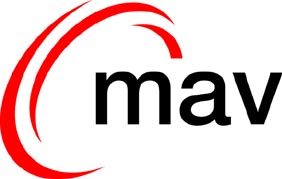 Stuttgart, 28. März 2022Sitzungseinladung Liebe KollegInnen,zur XX. Sitzung der MAV am Mittwoch, den 06.04.2022 um 08.00 Uhr, ergeht die herzliche Einladung. Ort:	ORTSANGABEEs sind folgende Tagesordnungspunkte vorgesehen:TOP 1	Formalitäten/BeschlussfähigkeitTOP 2	Protokoll	TOP 2	PersonalangelegenheitenTOP 3	SchulungenTOP 4	TOP 5	TOP 6	TOP 7	Themen für die nächste SitzungMit freundlichen GrüßenMax Mustermann-Vorsitzender-Anmerkung zum Begriff Einrichtung: Gemäß MAVO (Mitarbeitervertretungsordnung) §1 ist der Begriff Einrichtung gleichzusetzen mit z,B. die Gesamtkirchengemeinde oder einer Seelsorgeeinheit.MAV Name der Einrichtung und PostadresseAn die Mitarbeitervertreter/-innenVorsitzende/rMax- MustermannMusterstraße 1870190 StuttgartTel 0711-0000000Fax 0711-0000000Email: XXXX@xxxx.deFalls vorhanden Internet: www.mav-xxx.de